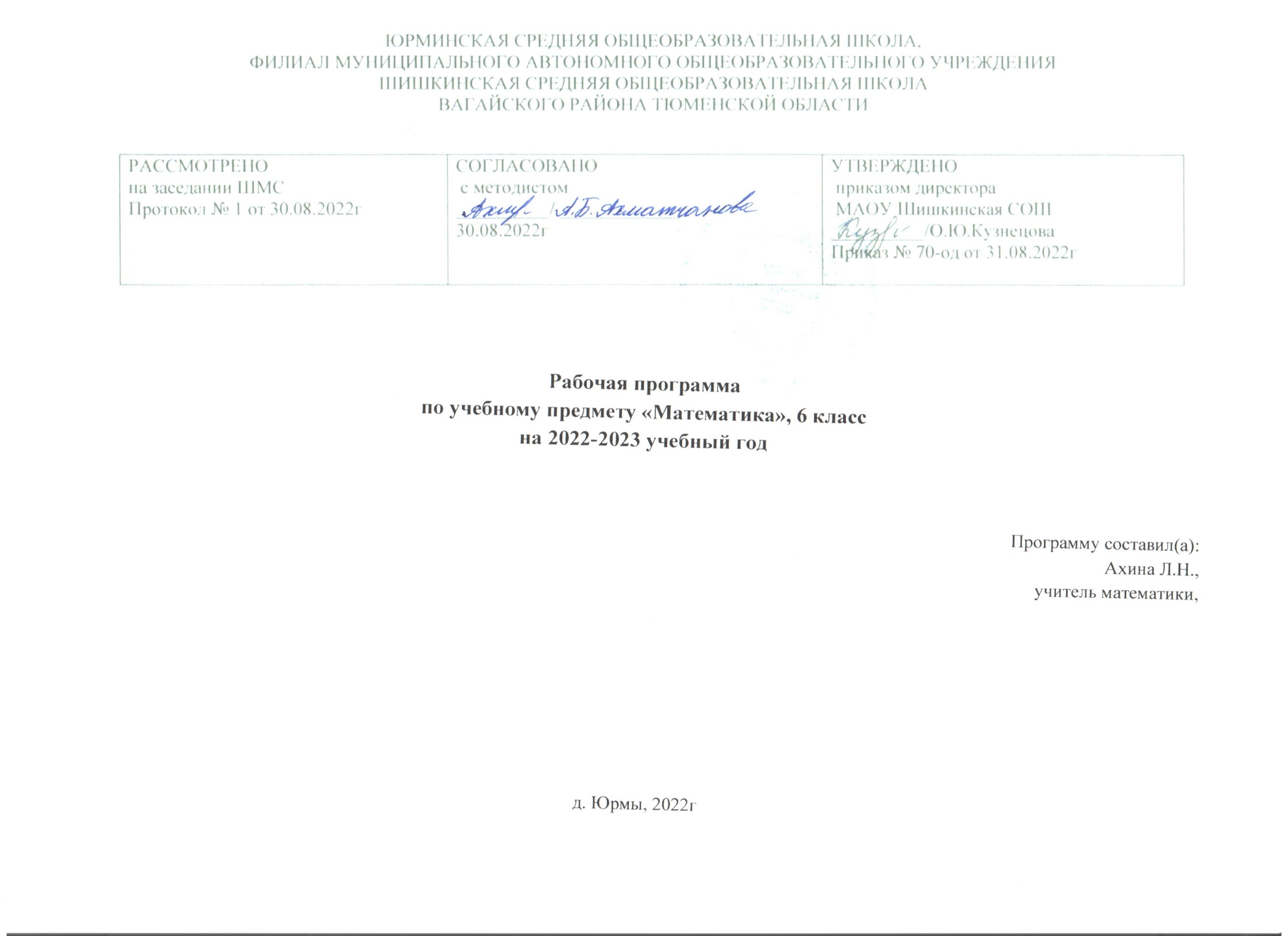 Планируемые результаты изучения учебного предмета, курсаЛичностные результаты:воспитание российской гражданской идентичности: патриотизма, уважения к Отечеству, осознания вклада отечественных учёных в развитие мировой науки;ответственное отношение к учению, готовность и способность обучающихся к саморазвитию и самообразованию на основе мотивации к обучению и познанию;осознанный выбор и построение дальнейшей индивидуальной траектории образования на базе ориентировки в мире профессий и профессиональных предпочтений с учётом устойчивых познавательных интересов, а также на основе формирования уважительного отношения к труду, развитие опыта участия в социально значимом труде;умение контролировать процесс и результат учебной и математической деятельности;критичность мышления, инициатива, находчивость, активность при решении задач.Метапредметные результаты:умение самостоятельно определять цели своего обучения, ставить и формулировать для себя новые задачи в учёбе, развивать мотивы и интересы своей познавательной деятельности;умение соотносить свои действия с планируемыми результатами, осуществлять контроль своей деятельности в процессе достижения результата, определять способы действий в рамках предложенных условий и требований, корректировать свои действия в соответствии с изменяющейся ситуацией;умение определять понятия, создавать обобщения, устанавливать аналогии, классифицировать, самостоятельно выбирать основания и критерии для классификации;умение устанавливать причинно-следственные связи, строить логические рассуждения, умозаключение (индуктивное, дедуктивное и по аналогии) и делать выводы;развитие компетентности в области использования информационно-коммуникационных технологий;первоначальные представления об идеях и о методах математики как об универсальном языке науки и техники, о средстве моделирования явлений и процессов;умение видеть математическую задачу в контексте проблемной ситуации в других дисциплинах, в окружающей жизни;умение находить в различных источниках информацию, необходимую для решения математических проблем, и представлять её в понятной форме, принимать решение в условиях неполной или избыточной, точной или вероятностной информации;умение понимать и использовать математические средства наглядности (графики, таблицы, схемы и др.) для иллюстрации, интерпретации, аргументации;умение выдвигать гипотезы при решении задачи, понимать необходимость их проверки;понимание сущности алгоритмических предписаний и умение действовать в соответствии с предложенным алгоритмом.Предметные результаты:осознание значения математики для повседневной жизни человека;представление о математической науке как сфере математической деятельности, об этапах её развития, о её значимости для развития цивилизации;развитие умений работать с учебным математическим текстом (анализировать, извлекать необходимую информацию), точно и грамотно выражать свои мысли с применением математической терминологии и символики, проводить классификации, логические обоснования;владение базовым понятийным аппаратом по основным разделам содержания;практически значимые математические умения и навыки, их применение к решению математических и не математических задач, предполагающее умения:выполнять вычисления с натуральными числами, обыкновенными и десятичными дробями, положительными и отрицательными числами;решать текстовые задачи арифметическим способом и с помощью составления и решения уравнений;изображать фигуры на плоскости;использовать геометрический «язык» для описания предметов окружающего мира;измерять длины отрезков, величины углов, вычислять площади и объёмы фигур;распознавать и изображать равные и симметричные фигуры;проводить несложные практические вычисления с процентами, использовать прикидку и оценку; выполнять необходимые измерения;использовать буквенную символику для записи общих утверждений, формул, выражений, уравнений;строить на координатной плоскости точки по заданным координатам, определять координаты точек;читать и использовать информацию, представленную в виде таблицы, диаграммы (столбчатой или круговой), в графическом виде;решать простейшие комбинаторные задачи перебором возможных вариантов.По окончании изучения курса учащийся научится:•	понимать особенности десятичной системы счисления;•	использовать понятия, связанные с делимостью натуральных чисел;•	выражать числа в эквивалентных формах, выбирая наиболее подходящую в зависимости от конкретной ситуации;•	сравнивать и упорядочивать рациональные числа;•	выполнять вычисления с рациональными числами, сочетая устные и письменные приёмы вычислений, применять калькулятор;•	использовать понятия и умения, связанные с пропорциональностью величин, процентами, в ходе решения математических задач и задач из смежных предметов, выполнять несложные практические расчёты;•	анализировать графики зависимостей между величинами (расстояние, время; температура и т. п.).Учащийся получит возможность:•	познакомиться с позиционными системами счисления с основаниями, отличными от 10;•	углубить и развить представления о натуральных числах и свойствах делимости; научиться использовать приемы, рационализирующие вычисления, приобрести навык контролировать вычисления, выбирая подходящий для ситуации способ.                             Числовые и буквенные выражения. УравненияПо окончании изучения курса учащийся научится:•	выполнять операции с числовыми выражениями;•	выполнять преобразования буквенных выражений (раскрытие скобок, приведение подобных слагаемых);•	решать линейные уравнения,•	решать текстовые задачи алгебраическим методом.Учащийся получит возможность:•	развить представления о буквенных выражениях и их преобразованиях;•	овладеть специальными приёмами решения уравнений,•	научиться применять аппарат уравнений для решения как текстовых, так и практических задач.Геометрические фигуры. Измерение геометрических величинПо окончании изучения курса учащийся научится:•	распознавать на чертежах, рисунках, моделях и в окружающем мире плоские и пространственные геометрические фигуры и их элементы;•	строить углы, определять их градусную меру;•	распознавать и изображать развёртки куба, прямоугольного параллелепипеда, правильной пирамиды, цилиндра и конуса;•	определять по линейным размерам развёртки фигуры линейные размеры самой фигуры и наоборот; вычислять объём прямоугольного параллелепипеда и куба.Учащийся получит возможность:•	научиться вычислять объём пространственных геометрических фигур, составленных из прямоугольных параллелепипедов;•	углубить и развить представления о пространственных геометрических фигурах;•	научиться применять понятие развёртки для выполнения практических расчётов.Элементы статистики, вероятности. Комбинаторные задачиПо окончании изучения курса учащийся научится:•	использовать простейшие способы представления и анализа статистических данных;•	решать комбинаторные задачи на нахождение количества объектов или комбинаций.Учащийся получит возможность:•	приобрести первоначальный опыт организации сбора данных при проведении опроса общественного мнения,•	 осуществлять их анализ, представлять результаты опроса в виде таблицы, диаграммы;•	научиться некоторым специальным приёмам решения комбинаторных задач.Содержание учебного предмета Глава 1.  Делимость натуральных  чисел – 17 ч Делители и кратные. Признаки делимости на 10, на 5 и на 2. Признаки делимости на 9 и на 3. Простые и составные числа. Наибольший общий делитель. Наименьшее общее кратноеГлава 2.    Обыкновенные дроби – 38 ч.Основное свойство дроби. Сокращение дробей. Приведение дробей к общему знаменателю. Сравнение дробей. Сложение и вычитание дробей. Умножение дробей. Нахождение дроби от числа. Взаимно обратные числа. Деление дробей. Нахождение числа по значению его дроби. Преобразование обыкновенных дробей в десятичные. Бесконечные периодические десятичные дроби. Десятичное приближение обыкновенной дроби.     							Глава 3    Отношения и пропорции – 28 ч.Отношения. Пропорции. Процентное отношение двух чисел.. Прямая и обратная пропорциональные зависимости. Деление числа в данном отношении. Окружность и круг. Длина окружности. Площадь круга. Цилиндр, конус, шар. Диаграммы. Случайные события. Вероятность случайного события.					Глава 4   Рациональные числа и действия над ними – 70 ч.Положительные и отрицательные числа. Координатная прямая. Целые числа. Рациональные числа. Модуль числа. Сравнение чисел. Сложение рациональных чисел. Свойства сложения рациональных чисел. Вычитание рациональных чисел. Умножение рациональных чисел. Свойства умножения рациональных чисел. Коэффициент. Распределительное свойство умножения. Деление рациональных чисел. Решение уравнений. Решение задач с помощью уравнений. Перпендикулярные прямые. Осевая и центральная симметрии. Параллельные прямые. Координатная плоскость. Графики.ПОВТОРЕНИЕ И СИСТЕМАТИЗАЦИЯ ПРОЙДЕННОГО В VI КЛАССЕ (17 ч) Повторение и систематизация учебного материала курса математики 6 классаТематическое планирование с указанием количества часовТема/ количество часовНомер урокаТема урока/ количество часовГлава 1 Делимость натуральных чисел /17 часов1Введение. Инструктаж по ТБ.  Делители и кратные/ 1 часГлава 1 Делимость натуральных чисел /17 часов2Делители и кратные/ 1 часГлава 1 Делимость натуральных чисел /17 часов3Признаки делимости на 10, на 5 и на 2/ 1 часГлава 1 Делимость натуральных чисел /17 часов4Признаки делимости на 10, на 5 и на 2/ 1 часГлава 1 Делимость натуральных чисел /17 часов5Признаки делимости на 10, на 5 и на 2/ 1 часГлава 1 Делимость натуральных чисел /17 часов6Признаки делимости на 9 и на 3/ 1 часГлава 1 Делимость натуральных чисел /17 часов7Признаки делимости на 9 и на 3/ 1 часГлава 1 Делимость натуральных чисел /17 часов8Признаки делимости на 9 и на 3/ 1 часГлава 1 Делимость натуральных чисел /17 часов9Простые и составные числа/ 1 часГлава 1 Делимость натуральных чисел /17 часов10Наибольший общий делитель/ 1 часГлава 1 Делимость натуральных чисел /17 часов11Наибольший общий делитель/ 1 часГлава 1 Делимость натуральных чисел /17 часов12Наибольший общий делитель/ 1 часГлава 1 Делимость натуральных чисел /17 часов13Наименьшее общее   кратное/ 1 часГлава 1 Делимость натуральных чисел /17 часов14Наименьшее общее   кратное/ 1 часГлава 1 Делимость натуральных чисел /17 часов15Наименьшее общее   кратное/ 1 часГлава 1 Делимость натуральных чисел /17 часов16Повторение и систематизация учебного материала. / 1 часГлава 1 Делимость натуральных чисел /17 часов17Контрольная работа №1 Делимость натуральных чисел / 1 часГлава 2 Обыкновенные дроби  /38 часов 18Основное свойство дроби/ 1 часГлава 2 Обыкновенные дроби  /38 часов 19Основное свойство дроби/ 1 часГлава 2 Обыкновенные дроби  /38 часов 20Сокращение дробей/ 1 часГлава 2 Обыкновенные дроби  /38 часов 21Сокращение дробей/ 1 часГлава 2 Обыкновенные дроби  /38 часов 22Сокращение дробей/ 1 часГлава 2 Обыкновенные дроби  /38 часов 23Приведение дробей к общему знаменателю. Сравнение дробей/ 1 часГлава 2 Обыкновенные дроби  /38 часов 24Приведение дробей к общему знаменателю. Сравнение дробей/ 1 часГлава 2 Обыкновенные дроби  /38 часов 25Приведение дробей к общему знаменателю. Сравнение дробей/ 1 часГлава 2 Обыкновенные дроби  /38 часов 26Сложение и вычитание дробей/ 1 часГлава 2 Обыкновенные дроби  /38 часов 27Сложение и вычитание дробей/ 1 часГлава 2 Обыкновенные дроби  /38 часов 28Сложение и вычитание дробей/ 1 часГлава 2 Обыкновенные дроби  /38 часов 29Сложение и вычитание дробей/ 1 часГлава 2 Обыкновенные дроби  /38 часов 30Сложение и вычитание дробей/ 1 часГлава 2 Обыкновенные дроби  /38 часов 31Контрольная работа №2 Приведение дробей к общему знаменателю. Сравнение дробей Сложение и вычитание дробей / 1 часГлава 2 Обыкновенные дроби  /38 часов 32Умножение дробей/ 1 часГлава 2 Обыкновенные дроби  /38 часов 33Умножение дробей/ 1 часГлава 2 Обыкновенные дроби  /38 часов 34Умножение дробей/ 1 часГлава 2 Обыкновенные дроби  /38 часов 35Умножение дробей/ 1 часГлава 2 Обыкновенные дроби  /38 часов 36Умножение дробей/ 1 часГлава 2 Обыкновенные дроби  /38 часов 37Нахождение дроби от числа/ 1 часГлава 2 Обыкновенные дроби  /38 часов 38Нахождение дроби от числа/ 1 часГлава 2 Обыкновенные дроби  /38 часов 39Нахождение дроби от числа/ 1 часГлава 2 Обыкновенные дроби  /38 часов 40Контрольная работа    № 3 Умножение дробей Нахождение дроби от числа / 1 часГлава 2 Обыкновенные дроби  /38 часов 41 Взаимно обратные числа/ 1 часГлава 2 Обыкновенные дроби  /38 часов 42 Деление дробей/ 1 часГлава 2 Обыкновенные дроби  /38 часов 43 Деление дробей/ 1 часГлава 2 Обыкновенные дроби  /38 часов 44 Деление дробей/ 1 часГлава 2 Обыкновенные дроби  /38 часов 45 Деление дробей/ 1 часГлава 2 Обыкновенные дроби  /38 часов 46 Деление дробей/ 1 часГлава 2 Обыкновенные дроби  /38 часов 47Нахождение числа по значению его дроби/ 1 часГлава 2 Обыкновенные дроби  /38 часов 48Нахождение числа по значению его дроби/ 1 часГлава 2 Обыкновенные дроби  /38 часов 49 Нахождение числа по значению его дроби/ 1 часГлава 2 Обыкновенные дроби  /38 часов 50 Преобразование обыкновенных дробей в десятичные. / 1 часГлава 2 Обыкновенные дроби  /38 часов 51Бесконечные периодические десятичные дроби/ 1 часГлава 2 Обыкновенные дроби  /38 часов 52 Десятичное приближение обыкновенной дроби/ 1 часГлава 2 Обыкновенные дроби  /38 часов 53Десятичное приближение обыкновенной дроби/ 1 часГлава 2 Обыкновенные дроби  /38 часов 54Повторение и систематизация учебного материала. / 1 часГлава 2 Обыкновенные дроби  /38 часов 55Контрольная работа     № 4 Деление дробей Нахождение числа по значению его дроби Десятичное приближение обыкновенной дроби / 1 часГлава 3    Отношения и пропорции  /28 часов56Отношения/ 1 часГлава 3    Отношения и пропорции  /28 часов57Отношения/ 1 часГлава 3    Отношения и пропорции  /28 часов58Пропорции/ 1 часГлава 3    Отношения и пропорции  /28 часов59Пропорции/ 1 часГлава 3    Отношения и пропорции  /28 часов60Пропорции/ 1 часГлава 3    Отношения и пропорции  /28 часов61Пропорции/ 1 часГлава 3    Отношения и пропорции  /28 часов62Процентное отношение двух чисел. / 1 часГлава 3    Отношения и пропорции  /28 часов63Процентное отношение двух чисел. / 1 часГлава 3    Отношения и пропорции  /28 часов64Процентное отношение двух чисел. / 1 часГлава 3    Отношения и пропорции  /28 часов65Контрольная работа    № 5 Отношения Пропорции Процентное отношение двух чисел / 1 часГлава 3    Отношения и пропорции  /28 часов66Прямая и обратная пропорциональные зависимости/ 1 часГлава 3    Отношения и пропорции  /28 часов67Прямая и обратная пропорциональные зависимости/ 1 часГлава 3    Отношения и пропорции  /28 часов68Деление числа в данном отношении/ 1 часГлава 3    Отношения и пропорции  /28 часов69Деление числа в данном отношении/ 1 часГлава 3    Отношения и пропорции  /28 часов70Окружность и круг/ 1 часГлава 3    Отношения и пропорции  /28 часов71Окружность и круг/ 1 часГлава 3    Отношения и пропорции  /28 часов72Длина окружности. Площадь круга/ 1 часГлава 3    Отношения и пропорции  /28 часов73Длина окружности. Площадь круга/ 1 часГлава 3    Отношения и пропорции  /28 часов74Длина окружности. Площадь круга/ 1 часГлава 3    Отношения и пропорции  /28 часов75Цилиндр, конус, шар/ 1 часГлава 3    Отношения и пропорции  /28 часов76Диаграммы/ 1 часГлава 3    Отношения и пропорции  /28 часов77Диаграммы/ 1 часГлава 3    Отношения и пропорции  /28 часов78Случайные события. Вероятность случайного события/ 1 часГлава 3    Отношения и пропорции  /28 часов79Случайные события. Вероятность случайного события/ 1 часГлава 3    Отношения и пропорции  /28 часов80Случайные события. Вероятность случайного события/ 1 часГлава 3    Отношения и пропорции  /28 часов81Повторение и систематизация учебного материала/ 1 часГлава 3    Отношения и пропорции  /28 часов82Повторение и систематизация учебного материала/ 1 часГлава 3    Отношения и пропорции  /28 часов83Контрольная работа    № 6 Прямая и обратная пропорциональные зависимости Длина окружности. Площадь круга Диаграммы Случайные события. Вероятность случайного события / 1 часГлава 4  Рациональные числа и действия над ними    /70 часов84Положительные и отрицательные числа/ 1 часГлава 4  Рациональные числа и действия над ними    /70 часов85Положительные и отрицательные числа/ 1 часГлава 4  Рациональные числа и действия над ними    /70 часов86Координатная прямая/ 1 часГлава 4  Рациональные числа и действия над ними    /70 часов87Координатная прямая/ 1 часГлава 4  Рациональные числа и действия над ними    /70 часов88Координатная прямая/ 1 часГлава 4  Рациональные числа и действия над ними    /70 часов89Целые числа. Рациональные числа/ 1 часГлава 4  Рациональные числа и действия над ними    /70 часов90Целые числа. Рациональные числа/ 1 часГлава 4  Рациональные числа и действия над ними    /70 часов91Модуль числа/ 1 часГлава 4  Рациональные числа и действия над ними    /70 часов92Модуль числа/ 1 часГлава 4  Рациональные числа и действия над ними    /70 часов93Модуль числа/ 1 часГлава 4  Рациональные числа и действия над ними    /70 часов94Сравнение чисел/ 1 часГлава 4  Рациональные числа и действия над ними    /70 часов95Сравнение чисел/ 1 часГлава 4  Рациональные числа и действия над ними    /70 часов96Сравнение чисел/ 1 часГлава 4  Рациональные числа и действия над ними    /70 часов97Сравнение чисел/ 1 часГлава 4  Рациональные числа и действия над ними    /70 часов98Контрольная работа    № 7 Целые числа. Рациональные числа Модуль числа Сравнение чисел / 1 часГлава 4  Рациональные числа и действия над ними    /70 часов99Сложение рациональных чисел/ 1 часГлава 4  Рациональные числа и действия над ними    /70 часов100Сложение рациональных чисел/ 1 часГлава 4  Рациональные числа и действия над ними    /70 часов101Сложение рациональных чисел/ 1 часГлава 4  Рациональные числа и действия над ними    /70 часов102Сложение рациональных чисел/ 1 часГлава 4  Рациональные числа и действия над ними    /70 часов103Свойства сложения рациональных чисел/ 1 часГлава 4  Рациональные числа и действия над ними    /70 часов104Свойства сложения рациональных чисел/ 1 часГлава 4  Рациональные числа и действия над ними    /70 часов105Вычитание рациональных чисел/ 1 часГлава 4  Рациональные числа и действия над ними    /70 часов106Вычитание рациональных чисел/ 1 часГлава 4  Рациональные числа и действия над ними    /70 часов107Вычитание рациональных чисел/ 1 часГлава 4  Рациональные числа и действия над ними    /70 часов108Вычитание рациональных чисел/ 1 часГлава 4  Рациональные числа и действия над ними    /70 часов109Вычитание рациональных чисел/ 1 часГлава 4  Рациональные числа и действия над ними    /70 часов110Контрольная работа    № 8 Сложение и вычитание рациональных чисел / 1 часГлава 4  Рациональные числа и действия над ними    /70 часов112Умножение рациональных чисел1 часГлава 4  Рациональные числа и действия над ними    /70 часов113Умножение рациональных чисел1 часГлава 4  Рациональные числа и действия над ними    /70 часов114Умножение рациональных чисел1 часГлава 4  Рациональные числа и действия над ними    /70 часов115Умножение рациональных чисел1 часГлава 4  Рациональные числа и действия над ними    /70 часов116Свойства умножения рациональных чисел1 часГлава 4  Рациональные числа и действия над ними    /70 часов117Свойства умножения рациональных чисел1 часГлава 4  Рациональные числа и действия над ними    /70 часов118Свойства умножения рациональных чисел1 часГлава 4  Рациональные числа и действия над ними    /70 часов119Коэффициент. Распределительное свойство умнож1 час енияГлава 4  Рациональные числа и действия над ними    /70 часов120Коэффициент. Распределительное свойство умножения1 часГлава 4  Рациональные числа и действия над ними    /70 часов121Коэффициент. Распределительное свойство умножения1 часГлава 4  Рациональные числа и действия над ними    /70 часов122Коэффициент. Распределительное свойство умножения1 часГлава 4  Рациональные числа и действия над ними    /70 часов123Коэффициент. Распределительное свойство умножения1 часГлава 4  Рациональные числа и действия над ними    /70 часов124Деление рациональных чисел1 часГлава 4  Рациональные числа и действия над ними    /70 часов125Деление рациональных чисел1 часГлава 4  Рациональные числа и действия над ними    /70 часов126Деление рациональных чисел1 часГлава 4  Рациональные числа и действия над ними    /70 часов127Деление рациональных чисел1 часГлава 4  Рациональные числа и действия над ними    /70 часов128Контрольная работа    № 9 Умножение и деление рациональных чисел1 часГлава 4  Рациональные числа и действия над ними    /70 часов129Решение уравнений/1 часГлава 4  Рациональные числа и действия над ними    /70 часов130Решение уравнений/1 часГлава 4  Рациональные числа и действия над ними    /70 часов131Решение уравнений/1 часГлава 4  Рациональные числа и действия над ними    /70 часов132Решение уравнений/1 часГлава 4  Рациональные числа и действия над ними    /70 часов133Решение задач с помощью уравнений/1 часГлава 4  Рациональные числа и действия над ними    /70 часов134Решение задач с помощью уравнений/1 часГлава 4  Рациональные числа и действия над ними    /70 часов135Решение задач с помощью уравнений/1 часГлава 4  Рациональные числа и действия над ними    /70 часов136Решение задач с помощью уравнений/1 часГлава 4  Рациональные числа и действия над ними    /70 часов137Решение задач с помощью уравнений/1 часГлава 4  Рациональные числа и действия над ними    /70 часов138Контрольная работа    № 10 Уравнения. Решение задач с помощью уравнений/1 часГлава 4  Рациональные числа и действия над ними    /70 часов139Перпендикулярные прямые/1 часГлава 4  Рациональные числа и действия над ними    /70 часов140Перпендикулярные прямые/1 часГлава 4  Рациональные числа и действия над ними    /70 часов141Перпендикулярные прямые/1 часГлава 4  Рациональные числа и действия над ними    /70 часов142Осевая и центральная симметрии/1 часГлава 4  Рациональные числа и действия над ними    /70 часов143Осевая и центральная симметрии/1 часГлава 4  Рациональные числа и действия над ними    /70 часов144Осевая и центральная симметрии/1 часГлава 4  Рациональные числа и действия над ними    /70 часов145Параллельные прямые/1 часГлава 4  Рациональные числа и действия над ними    /70 часов146Параллельные прямые/1 часГлава 4  Рациональные числа и действия над ними    /70 часов147Координатная плоскость/1 часГлава 4  Рациональные числа и действия над ними    /70 часов148Координатная плоскость/1 часГлава 4  Рациональные числа и действия над ними    /70 часов149Координатная плоскость/1 часГлава 4  Рациональные числа и действия над ними    /70 часов150Графики/1 часГлава 4  Рациональные числа и действия над ними    /70 часов151Графики/1 часГлава 4  Рациональные числа и действия над ними    /70 часов152Повторение и систематизация учебного материала/1 часГлава 4  Рациональные числа и действия над ними    /70 часов153Повторение и систематизация учебного материала/1 часГлава 4  Рациональные числа и действия над ними    /70 часов154Контрольная работа    № 11. Координатная плоскость. Графики./1 часПОВТОРЕНИЕ И СИСТЕМАТИЗАЦИЯ УЧЕБНОГО МАТЕРИАЛАЗА КУРС 6 КЛАССА  /17 часов155Анализ контрольной работы №14. Рациональные числа/1 часПОВТОРЕНИЕ И СИСТЕМАТИЗАЦИЯ УЧЕБНОГО МАТЕРИАЛАЗА КУРС 6 КЛАССА  /17 часов156Действия с рациональными числами/1 часПОВТОРЕНИЕ И СИСТЕМАТИЗАЦИЯ УЧЕБНОГО МАТЕРИАЛАЗА КУРС 6 КЛАССА  /17 часов157Работа с графиками/1 часПОВТОРЕНИЕ И СИСТЕМАТИЗАЦИЯ УЧЕБНОГО МАТЕРИАЛАЗА КУРС 6 КЛАССА  /17 часов158Выполнение действий с простыми дробями/1 часПОВТОРЕНИЕ И СИСТЕМАТИЗАЦИЯ УЧЕБНОГО МАТЕРИАЛАЗА КУРС 6 КЛАССА  /17 часов159Сравнение чисел/1 часПОВТОРЕНИЕ И СИСТЕМАТИЗАЦИЯ УЧЕБНОГО МАТЕРИАЛАЗА КУРС 6 КЛАССА  /17 часов160Решение задач с помощью пропорции/1 часПОВТОРЕНИЕ И СИСТЕМАТИЗАЦИЯ УЧЕБНОГО МАТЕРИАЛАЗА КУРС 6 КЛАССА  /17 часов161Решение уравнений/1 часПОВТОРЕНИЕ И СИСТЕМАТИЗАЦИЯ УЧЕБНОГО МАТЕРИАЛАЗА КУРС 6 КЛАССА  /17 часов162Решение задач с помощью уравнений/1 часПОВТОРЕНИЕ И СИСТЕМАТИЗАЦИЯ УЧЕБНОГО МАТЕРИАЛАЗА КУРС 6 КЛАССА  /17 часов163Координатная плоскость/1 часПОВТОРЕНИЕ И СИСТЕМАТИЗАЦИЯ УЧЕБНОГО МАТЕРИАЛАЗА КУРС 6 КЛАССА  /17 часов164 Решение задач на движение/1 часПОВТОРЕНИЕ И СИСТЕМАТИЗАЦИЯ УЧЕБНОГО МАТЕРИАЛАЗА КУРС 6 КЛАССА  /17 часов165Решение задач с процентами/1 часПОВТОРЕНИЕ И СИСТЕМАТИЗАЦИЯ УЧЕБНОГО МАТЕРИАЛАЗА КУРС 6 КЛАССА  /17 часов166Выполнение действий со смешанными числами/1 часПОВТОРЕНИЕ И СИСТЕМАТИЗАЦИЯ УЧЕБНОГО МАТЕРИАЛАЗА КУРС 6 КЛАССА  /17 часов167Решение тестов/1 часПОВТОРЕНИЕ И СИСТЕМАТИЗАЦИЯ УЧЕБНОГО МАТЕРИАЛАЗА КУРС 6 КЛАССА  /17 часов168Решение тестов/1 часПОВТОРЕНИЕ И СИСТЕМАТИЗАЦИЯ УЧЕБНОГО МАТЕРИАЛАЗА КУРС 6 КЛАССА  /17 часов169Итоговая контрольная работа № 12/1 часПОВТОРЕНИЕ И СИСТЕМАТИЗАЦИЯ УЧЕБНОГО МАТЕРИАЛАЗА КУРС 6 КЛАССА  /17 часов170Анализ контрольной работы №12, работа над ошибками/1 час